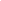 [ABC Company][ABC Company][ABC Company][ABC Company][ABC Company][ABC Company][ABC Company][ABC Company][8253 Saxton Court, Commack, NY 11725][8253 Saxton Court, Commack, NY 11725][8253 Saxton Court, Commack, NY 11725][8253 Saxton Court, Commack, NY 11725][8253 Saxton Court, Commack, NY 11725][8253 Saxton Court, Commack, NY 11725][8253 Saxton Court, Commack, NY 11725][8253 Saxton Court, Commack, NY 11725][+1-202-555-0159][+1-202-555-0159][+1-202-555-0159][+1-202-555-0159][+1-202-555-0159][+1-202-555-0159][+1-202-555-0159][+1-202-555-0159]Weekly Time Sheet Weekly Time Sheet Weekly Time Sheet Weekly Time Sheet Weekly Time Sheet Weekly Time Sheet Weekly Time Sheet Weekly Time Sheet Employee NameEmployee NameHenryHenryHenryHenryHenryHenryEmployee IDEmployee IDabc1323abc1323abc1323abc1323abc1323abc1323DesignationDesignationMarketing ExecutiveMarketing ExecutiveMarketing ExecutiveMarketing ExecutiveMarketing ExecutiveMarketing ExecutiveManager NameManager NameJosephJosephJosephJosephJosephJosephWeek Start DateWeek Start Date26-04-1926-04-1926-04-1926-04-1926-04-1926-04-19DaysDateDateTime InTime OutTime InTime OutMonday26-04-1926-04-199:0012:30BREAK1:106:30Monday26-04-1926-04-19TotalTotalBREAKTotalTotalMonday26-04-1926-04-193.503.50BREAK5.335.33Tuesday27-04-1927-04-199:1512:00BREAK12:457:00Tuesday27-04-1927-04-19TotalTotalBREAKTotalTotalTuesday27-04-1927-04-192.752.75BREAK5.755.75Wednesday28-04-1928-04-199:3012:20BREAK1:107:30Wednesday28-04-1928-04-19TotalTotalBREAKTotalTotalWednesday28-04-1928-04-192.832.83BREAK6.336.33Thursday29-04-1929-04-199:0012:00BREAK12:506:00Thursday29-04-1929-04-19TotalTotalBREAKTotalTotalThursday29-04-1929-04-193.003.00BREAK6.836.83Friday30-04-1930-04-198:5512:10BREAK1:006:15Friday30-04-1930-04-19TotalTotalBREAKTotalTotalFriday30-04-1930-04-193.253.25BREAK5.255.25Saturday01-05-1901-05-199:1012:00BREAK12:506:45Saturday01-05-1901-05-19TotalTotalBREAKTotalTotalSaturday01-05-1901-05-192.832.83BREAK6.086.08Total Weekly Working HoursTotal Weekly Working HoursTotal Weekly Working Hours53.7553.7553.7553.7553.75Total Weekly OvertimeTotal Weekly OvertimeTotal Weekly Overtime5.755.755.755.755.75